České objevy v oblasti lékařství 1Pracovní list je určen pro žáky/žákyně středních škol. Vypracováním pracovního listu si připomenou dva významné české vynálezy a ověří si své schopnosti propojovat teoretické znalosti z oblasti organické chemie s aplikovaným výzkumem.  V rámci námětu Objevy a vynálezy mohou v historickém kontextu porovnat podmínky a okolnosti, za nichž na svých objevech vědci pracovali.Je vhodné, aby při vypracování žáci/žákyně používali pomůcky dle vlastního uvážení. Umělá cévaMěkké kontaktní čočky________________________________________________________Vysvětlete podstatu pružné cévní protézy.…………………………………………………………………………………………………………………………………………………………………………………………………………………………………………Co je kolagen? Vyhledejte, co je základní jednotkou kolagenu.…………………………………………………………………………………………………………………………………………………………………………………………………………………………………………Která instituce v ČR rozhoduje o poskytování  ochrany vynálezů?……………………………………………………………………………………………………………….……………………………………………………………………………………………………………….   Co je polymer? V čem  se odlišuje od jiných  látek?………………………………………………………………………………………………………………………………………………………………………………………………………………………………………………………………………………………………………………………………………………………………………………………………………………………………………………………………………………….. Do tabulky doplňte vzorce jednoduchých polymerů:Uveďte příklad polymeru s rozvětveným řetězcem.…………………………………………………………………………………………………………………….O polymerech se mluví také u látek, jako jsou proteiny a nukleové kyseliny. Vysvětlete proč.……………………………………………………………….
……………………………………………………………….
……………………………………………………………………………………………………………………Co použil  Otto Wichterle k sestrojení svého  prvního „čočkostroje“?……………………………………………………………………………………………………………………………………………………………………………………………………………………………………….
Co jsem se touto aktivitou naučil/a:……………………………………………………………………………………………………………………………………………………………………………………………………………………………………………………………………………………………………………………………………………………………………………………………………………………………………………………………………………………………………………………………………………………………………………………………………………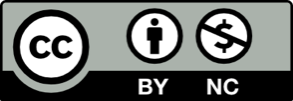 NázevVzorecpolyetylenpolybutadienpolyvinylchlorid